Lichfield Diocese Prayer Diary: Issue 175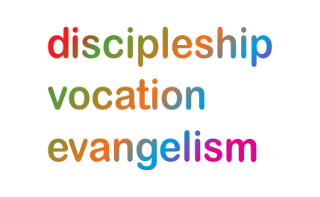 Our prayers continue for the ‘SHAPING FOR MISSION’ Deanery visions & ways to implement them, in the context of the varied roles and ministries across the Diocese. As ‘People of Hope,’ we remain mindful of the implications of Covid-19, locally & globally; we remember those impacted by natural disasters; those in Ukraine suffering grievously, for all who take decisions around the world, and for the people & leaders of Russia.Sunday 27th August: (Monica, mother of Augustine of Hippo, 387)We pray for Penkridge Deanery, for Rural Dean, Revd Greg Yerbury, Assistant, Revd Rachel Dale, Lay Chair, John Peterken, Assistant, Jonathan Burd, and Secretary, Helen Palfrey. Pray for the deanery’s SFM vision as we seek new ways to work together across our churches. Pray for the new housing developments around the deanery, both large and small; and for our churches as we discern the different ways we can help foster a sense of belonging in our local communities, and to practically share the good news of Jesus. Monday 28th: (Augustine, Bishop of Hippo, Teacher of the Faith, 430)We continue to pray for Penkridge Deanery:For Revd Simon Douglas as he prepares to take up his new post at Brewood and Bishopswood and for Sarah and their children as they settle into their new home. Give thanks for the wardens, PCCs and ministry teams of St John and St Mary & St Chad as they come to the end of the vacancy, and for visiting clergy and others who supported them. Tuesday 29th: (The Beheading of John the Baptist)God our strength and our hope, grant us the courage of John the Baptist, constantly to speak the truth, boldly to rebuke vice and patiently to suffer for the truth’s sake; in the name of Jesus Christ our Lord who lives and reigns with you and the Holy Spirit, one God now and forever. Amen.Wednesday 30th: (John Bunyan, Spiritual Writer, 1688)We continue to pray for Penkridge Deanery:Give thanks for the work and ministry of prison chaplains, and pray especially for Revd Paul at Brinsford, for Revd Taiwo at Oakwood, and for Revd Richard as he settles into his new role at Featherstone.  Pray for Rev Jonathan Pedley, ordained deacon this summer, and serving his title at St Nicholas, Codsall. Thursday 31st: (Suggestions provided by Revd David Rajiah, Prayer Coordinator for Diocese of West Malaysia:)On this, Malaysia Independence Day, we pray for the people of Malaysia. Father, give them knowledge of your saving power, grant them strong faith and a willingness to speak against injustice so that many social changes will come about in this country and all will be able to live in peace and harmony. Empower them with your love to overcome helplessness and hopelessness. Bring them peace. Let your justice prevail. Lord Jesus, pour out your mercy on all the Dioceses of South East Asia; give the Bishops your vision and wisdom as they seek you and interview candidates for the Dioceses. Amen.Friday 1st September: (Giles of Provence, Hermit, c.710)We pray for all those who will engage with the season of Creationtide (1st September – 4th October) using a new resource: ‘A Christian Look at the Environment’, available here.God of Creation and Lord of Life, you entrusted us to care for our environment, but in many parts of the world we have failed. Help us to realise how fragile and unstable our surroundings are, because we are not looking after creation. Help us to be true stewards and to understand how the most insignificant little flowers, and the tiniest insects, each creature and individual people are all part of a wondrous whole.  AmenSaturday 2nd: (The Martyrs of Papua New Guinea, 1901 and 1942)Almighty God, you gave your servants, the Martyrs of Papua New Guinea, boldness to confess the Name of our Saviour Jesus Christ before the rulers of this world, and courage to die for this faith: Grant that we may always be ready to give a reason for the hope that is in us, and to suffer gladly for the sake of our Lord Jesus Christ; who lives and reigns with you and the Holy Spirit, one God, for ever and ever. Amen